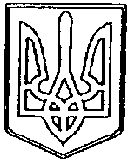 У К Р А Ї Н А          ЧОРТКІВСЬКА    МІСЬКА    РАДАВИКОНАВЧИЙ КОМІТЕТР І Ш Е Н Н Явід 23 листопада 2017 року                            № 430Про надання містобудівних умов таобмежень  на  «Будівництво  багатоквартирного житлового будинку з вбудовано-прибудованимиприміщеннями громадського призначення по вул. Незалежності, 68Л в м. ЧортковіРозглянувши заяву ОКЖБК «Комфорт люкс» в особі Кузь А.В. від 25.09.2017 р., містобудівний розрахунок з техніко – економічними показниками для будівництва багатоквартирного житлового будинку з вбудовано-прибудованими приміщеннями громадського призначення по вул. Незалежності, 68 Л, відповідно до листа Управління культури Тернопільської ОДА від 10.10.2017 року №01-940/03-40 та керуючись рішенням Чортківської міської ради від 22.08.2017 №779 «Про затвердження нової редакції положення про відділ містобудування, архітектури та капітального будівництва Чортківської міської ради», (27 позачергова сесія сьомого скликання), абзацом 4 частини 1 статті 14 Закону України «Про основи містобудування», статтями 29 та 40 Закону України «Про регулювання містобудівної діяльності», підпунктом 9 пункту «а» частини 1 статті 31  Закону України «Про місцеве самоврядування в Україні»,  виконавчий комітет міської радиВИРІШИВ :1.Надати містобудівні умови та обмеження забудови земельної ділянки для будівництва багатоквартирного житлового будинку з вбудовано-прибудованими приміщеннями громадського призначення по вул. Незалежності, 68Л в м. Чорткові (додаються).2. ОКЖБК «Комфорт люкс»:2.1.Отримати у встановленому порядку технічні умови на інженерне забезпечення проектного об’єкта;2.2. Розробити у спеціалізованій проектній організації або архітектора, який має кваліфікаційний сертифікат на виконання робіт, робочий проект та провести його експертизу згідно з законодавством України:2.2.1 На стадії ескізного проекту документацію погодити в органах культурної спадщини – управлінні культури Тернопільської ОДА;2.3 Звернутися в інспекцію архітектурно будівельного контролю для реєстрації декларації (дозволу) про початок виконання будівельних робіт та прийняття в експлуатацію закінчених будівництвом об’єктів. 3.Копію рішення направити  відділу містобудування, архітектури та капітального будівництва міської ради.4.Контроль за виконанням даного рішення покласти на начальника відділу містобудування, архітектури та капітального будівництва міської ради    Глущук У.І.Міський голова                                              	         Володимир ШМАТЬКО